STUDENT AAsk your partner: “Where is/are the…?”. Draw the lines. Example:   Student A : Where is the pencil?         Student B: It is on the desk.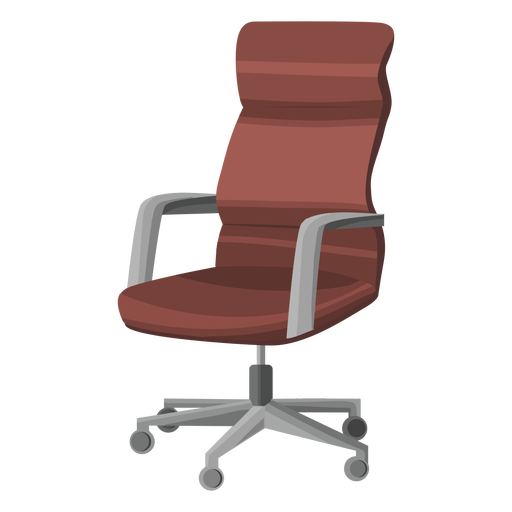 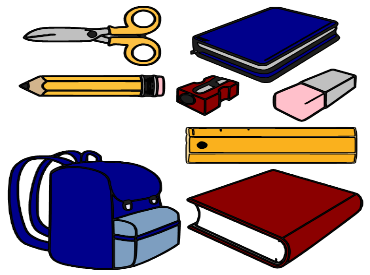 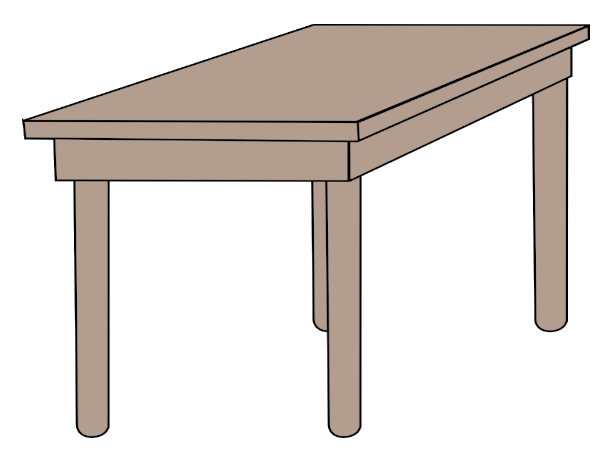 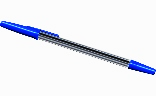 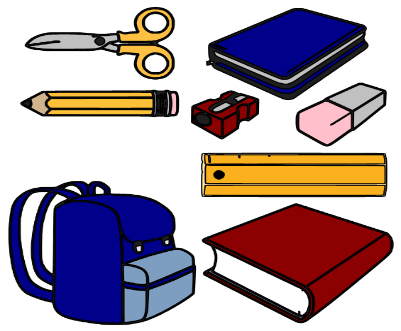 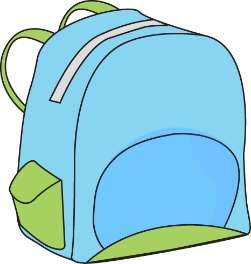 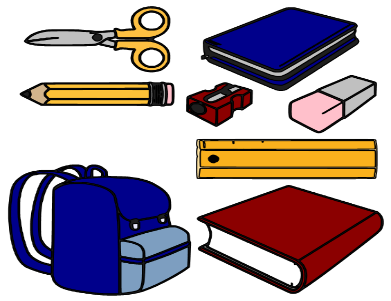 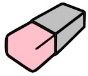 Look. Answer your partner’s questions.        Example: Student B: Where is the pencil?                  Student A: It is on the desk.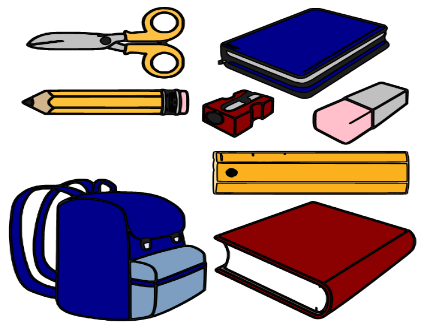 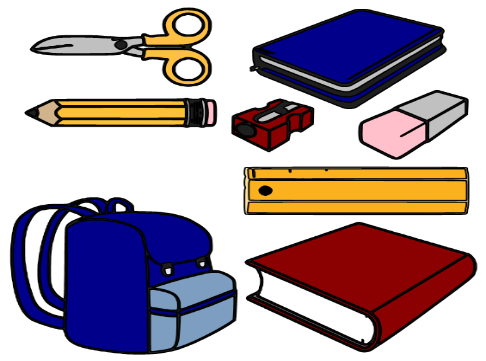 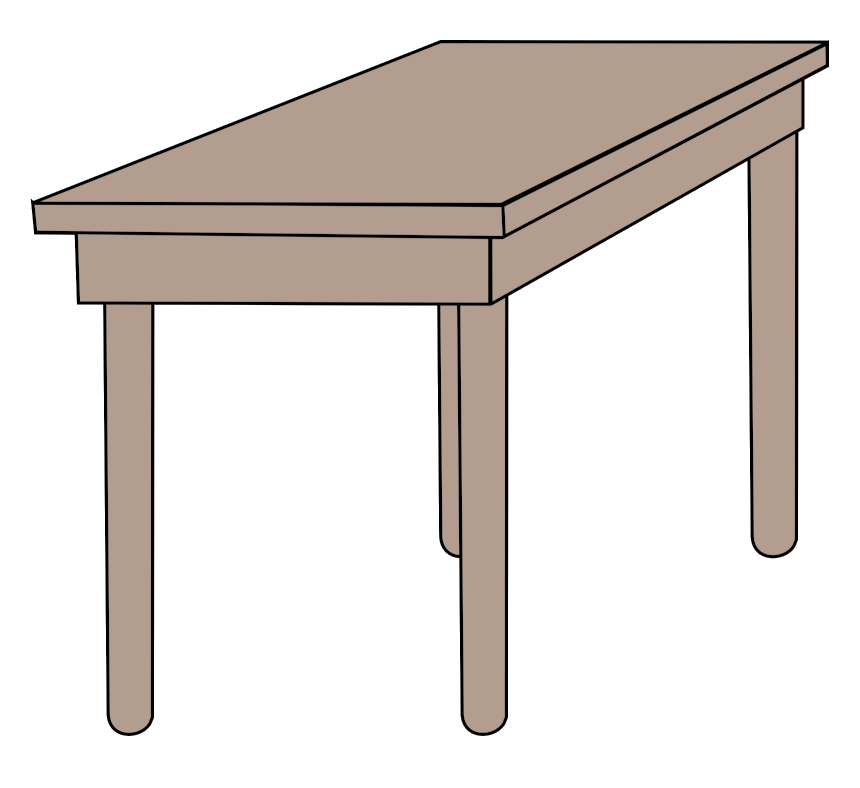 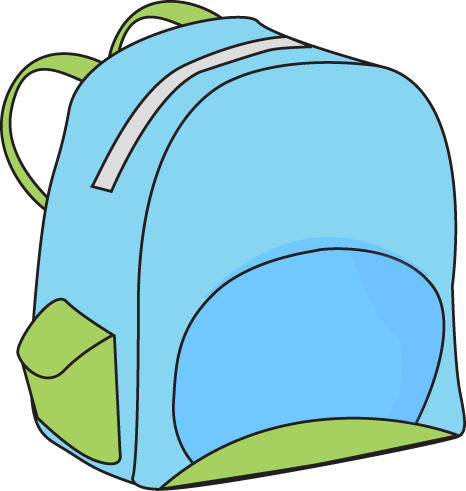 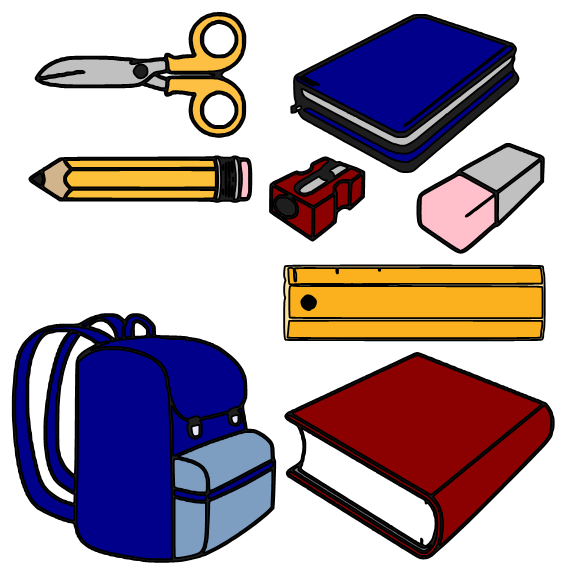 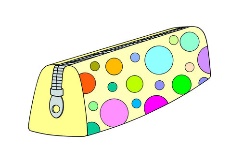 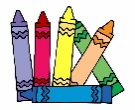 STUDENT BLook. Answer your partner’s questions.             Example:  Student A: Where is the pencil?              Student B: It is on the desk.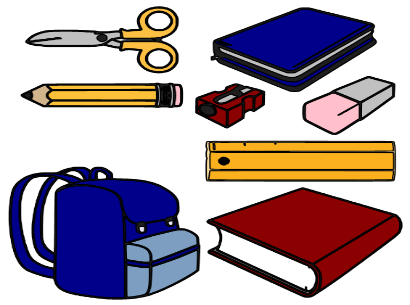 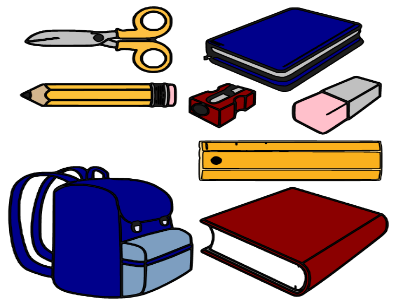 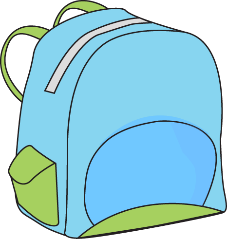 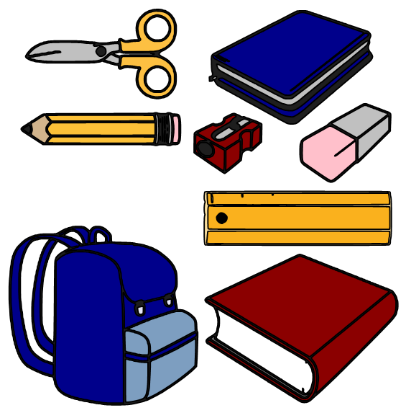 Ask your partner: “Where is/are the…?”. Draw the lines. Example:  Student B : Where is the pencil?         Student A: It is on the desk.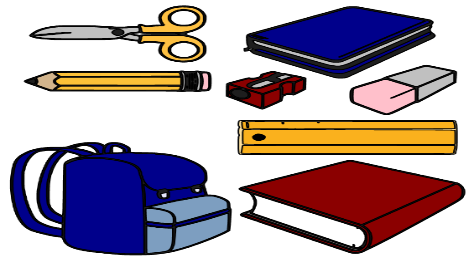 ANSWER KEYName: ____________________________    Surname: ____________________________    Nber: ____   Grade/Class: _____Name: ____________________________    Surname: ____________________________    Nber: ____   Grade/Class: _____Name: ____________________________    Surname: ____________________________    Nber: ____   Grade/Class: _____Assessment: _____________________________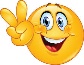 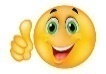 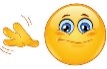 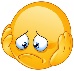 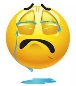 Date: ___________________________________________________    Date: ___________________________________________________    Assessment: _____________________________Teacher’s signature:___________________________Parent’s signature:___________________________Name: ____________________________    Surname: ____________________________    Nber: ____   Grade/Class: _____Name: ____________________________    Surname: ____________________________    Nber: ____   Grade/Class: _____Name: ____________________________    Surname: ____________________________    Nber: ____   Grade/Class: _____Assessment: _____________________________Date: ___________________________________________________    Date: ___________________________________________________    Assessment: _____________________________Teacher’s signature:___________________________Parent’s signature:___________________________STUDENT ASTUDENT BWhere is the pen?It is under the desk.Where are the scissors?They are in the school bag.Where is the book?It is on the chair.Where is the rubber?It is near the chair.STUDENT BSTUDENT AWhere is the ruler?It is in the school bagWhere are the books?They are on the desk.Where are the pencil sharpener?It is under the chair.Where is the pencil case?It is near the chair.